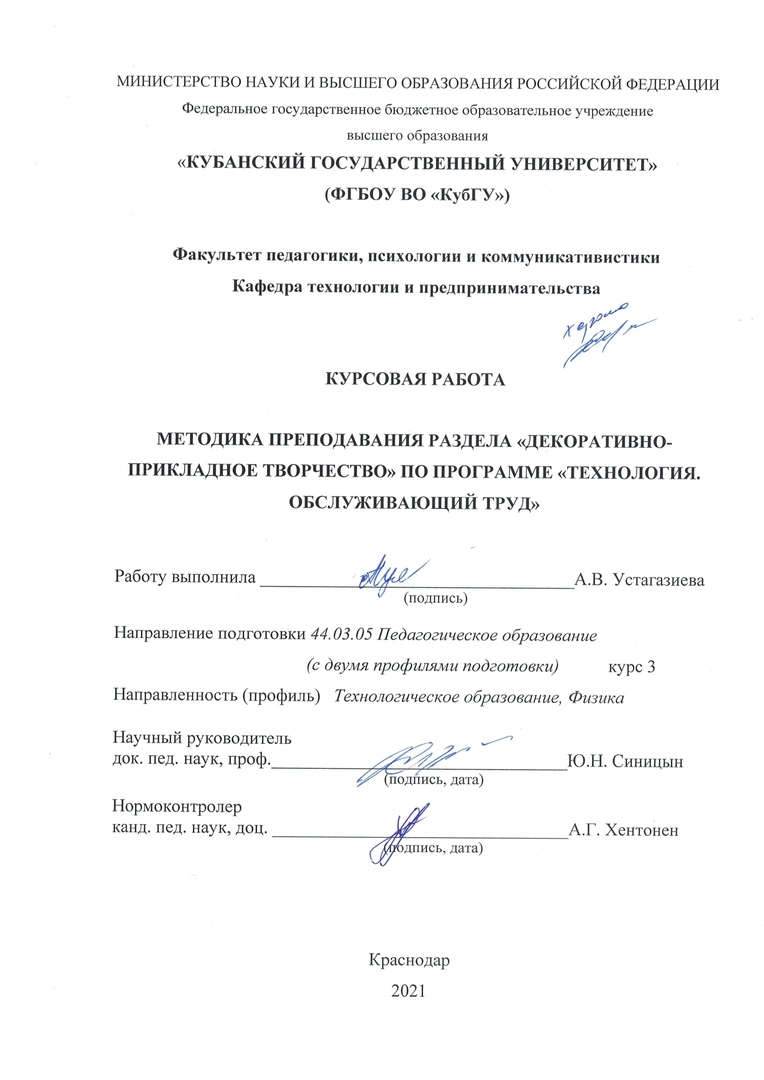 СОДЕРЖАНИЕВВЕДЕНИЕАктуальность исследования. Программа технологии предусматривает различные возможности развития, и реализации творческого начала у каждого школьника. Особенно не ограничены эти возможности при использовании в учебном процессе художественно-прикладных видов декоративного творчества, уходящих корнями в тысячелетнюю историю мира. Национальные традиции, отражаемые в предметах художественных промыслов, перешли к нам как свидетельства таланта и неисчерпаемого творчества народа.Декоративно-прикладное творчество является одним из видов художественного творчества в области пространственных искусств. В нем проявляются закономерности эстетического отношения человека к действительности и искусства к действительности, общие у него со скульптурой, живописью, архитектурой, танцем, музыкой и т.д.Художественное богатство, совершенство среды, в которой живет и действует человек, определяется не только и не столько количеством внесенных в нее элементов убранства. Важно, насколько целесообразно и глубоко элементы убранства соответствуют данной обстановке, тому особому ее общественному содержанию, настроению, которые продиктованы утилитарными и духовными потребностями людей. Художественные элементы не просто украшают обстановку, а усиливают, обогащают, развивают ее художественно-образное содержание, выразительность.В процессе исторического развития художественного творчества сложились и некоторые универсальные законы (принципы) и правила композиций. Это принципы и правила, соблюдение которых обеспечивает в формах такие свойства, как целостность, гармоничность и соразмерность.По своей эстетической специфике декоративное искусство очень близко детям, характерному для детского возраста эстетическому восприятию вещей и обстановки. В частности, обобщенность и заостренность образов свойственна всему изобразительному творчеству детей, видящих изображаемое укрупнено, цельно, без мелочей. Лаконичность форм, украшений, смысловая точность, конкретность и яркость цвета, контрасты в фактурной проработке отдельных элементов композиции  эти и другие черты органически присущи и изобразительному творчеству детей, и высокому профессиональному декоративному искусству. Притягательной силой декоративного искусства является разнообразие и «практичность» многих его видов и жанров.Именно поэтому для каждого класса в программе «Технология» предусмотрены разделы, посвящённые декоративно-прикладному творчеству, и каждый школьник может испытать свои возможности и выявить свои способности в любом из его видов. Следовательно, проблема изучения содержания и методики преподавания раздела «Декоративно-прикладное творчество» по программе «технология». Обслуживающий труд, является актуальной.Актуальность выбранного нами направления исследования подтверждается противоречиями, которые между наличием учебно-методического комплекса в рамках компетентностного подхода в качестве средства развития декоративно-прикладного-творчества и обслуживающего труда и недостаточной разработанностью необходимых учебно-методических материалов для развития декоративно-прикладного творчества и обслуживающего труда 7 классов в общеобразовательной школе.Из выявленных противоречий и необходимости поиска путей их разрешения вытекает проблема исследования, которая заключается в выявление методики формирования и развития декоративно-прикладного творчества и обслуживающего труда 7 классов посредством внесений изменений в курс по внеурочной деятельности на уроках технологии в общеобразовательной школе.Данная проблема позволила сформировать тему исследования: «Методика преподавания раздела «декоративно-прикладное творчество» по программе «Технология. Обслуживающий труд».Цель исследования: изучить содержание и методику преподавания раздела «Декоративно-прикладное творчество» на уроках технологии в 7 классах (для девочек).Объект исследования: проблемы методики преподавания раздела «Декоративно-прикладное творчество» по программе «Технология. Обслуживающий труд» учащихся МБОУ СОШ № 38 (город Шахты) 7 класс (девочки). Предмет исследования: содержание и методика преподавания раздела «Декоративно-прикладное творчество».Цель исследования позволила сформулировать гипотезу исследования, согласно которой, по завершению обучающего курса по декоративно-прикладному творчеству, учащиеся подготовятся к самостоятельной трудовой жизни, в условиях рыночной экономики.Задачи исследования:1) выявить проблемы преподавания раздела «Декоративно-прикладное творчество» на уроках технологии в 7 классах (для девочек);2) изучить содержание программы по технологии для 7 классов (для девочек);3) разработать наглядное пособие по разделу «Декоративно-прикладное творчество» и методические рекомендации для учителей.Для решения поставленных задач использовались следующие методы исследования: – теоретические (анализ философской, психолого-педагогической литературы, нормативной документации); – эмпирические (беседа, интервью, анкетирование, наблюдение, тестирование); – экспериментальная работа; – методы статистической и математической обработки эмпирических материалов.Теоретической основой является создание новой «методики преподавания раздела декоративно-прикладное творчество по программе технология. Обслуживающий труд» у учащихся 7 классов посредством внесений изменений в курс дополнительно образования (внеурочной деятельности) по программе «Технология» в общеобразовательной школе.Методологической основой исследования обусловлена его проблематикой, целью и задачами, а также спецификой его предмета и объекта. В объекте и предмете исследования отражено многоаспектное содержание, что обусловливает комплексный характер методологической основы исследования. Новизна исследования и практическая значимость состоит в том, что методика преподавания раздела «Декоративно-прикладное творчество», основанного на традиционной народной культуре, сравнительно молодой раздел методики преподавания образовательной области «Технология». Но уже сегодня можно утверждать, что наряду с общеизвестными педагогическими принципами в нее должны быть включены следующие принципы:опора на изучаемое ремесло и его каноны; связь с теоретическими положениями эстетики; формирование понятийного аппарата; целенаправленное развитие интересов;рациональный выбор учебных изделий. Каждая из тем раздела «Декоративно-прикладное творчество» даст безграничные возможности развивать творческий потенциал ребенка, формировать его вкус, воспитывать чувство прекрасного.База исследования: апробация результатов исследования осуществлялась в процессе проведения уроков технологии в МБОУ СОШ                  № 38 города Шахты в 7«Б» классе. Структура исследования: курсовая работа состоит из введения, двух глав, списка использованных источников (40 экземпляров), количество учащихся 18.1 Теоретические аспекты методики преподавания раздела «Декоративно-прикладное творчество» по программе «Технология. Обслуживающий труд»1.1 Педагогическая сущность понятий «декоративно-прикладное творчество» и «обслуживающий труд» Декоративно-прикладное творчество охватывает ряд отраслей, которые создают художественные изделия главным образом для быта.Произведениями декоративно-прикладного искусства могут быть утварь, мебель, ткани, орудия труда, оружие, а также изделия, не являющиеся произведениями искусства, но приобретающие художественное качество благодаря труду художника.Наряду с делением произведений декоративно-прикладного творчества по их назначению в научной литературе со второй половины XIX в. утвердилась классификация отраслей декоративно-прикладного творчества по использованному материалу (металл, керамика, текстильные, дерево и т.п.) или по технике выполнения (резьба, роспись, вышивка, набойка, литье, чеканка и др.). Эта классификация обусловлена важной ролью конструктивно-технологического начала в декоративно-прикладном творчестве и его непосредственной связью с производством. С.В. Астраханцева [2,347 с.] дает определение декоративно-прикладного творчества: «Декоративно-прикладное творчество определяется как вид искусства, направленный на создание художественных изделий, имеющих практическое назначение в общественном и частном быту, и художественную обработку утилитарных предметов (утвари, мебели, ткани, орудий труда, одежды, игрушек.»Декоративно-прикладное искусство  это раздел изобразительного искусства, к которому относятся промыслы, направленные на создание произведений с художественными и утилитарными функциями. Произведения декоративно-прикладного искусства часто используются для украшения быта и интерьера.Таким образом, мы можем сформулировать определение, что является декоративно-прикладным творчеством.Декоративно-прикладное творчество – это собирательный термин, объединяющий в себе два рода искусств, декоративное и прикладное. Он охватывает такие отрасли художественной деятельности, которые соединяют в себе создание изделий с несколькими функциями. Эти изделия могут не только украшать (декорировать), их можно использовать (утилитарная функция).Говоря проще, на картину на стене мы может только смотреть. Это чистая эстетика, которая в бытовом плане мало полезна. Проявления декоративно-прикладного творчества находят (или могут находить) практическое применение в повседневности.Декоративно-прикладное искусство решает практические и художественные задачи, а также создает материальные и духовные ценности. Произведения декоративно-прикладного творчества неотделимы от материальной культуры современной им эпохи, тесно связаны с укладом жизни, с этническими и национальными особенностями, социально-групповыми и классовыми различиями.Составляя органическую часть предметной среды, произведения декоративно-прикладного искусства постоянно воздействуют на душевное состояние и настроение человека, являются важным источником эмоций, влияющих на его отношение к окружающему миру.Эстетически насыщая и преображая окружающую человека среду, произведения декоративно-прикладного творчества в то же время как бы поглощаются ею, так как обычно воспринимаются во взаимосвязи с ее архитектурно-пространственным решением, с другими предметами или их комплексами (сервиз, гарнитур мебели, костюм, набор ювелирных изделий). Поэтому значимость произведений декоративно-прикладного творчества может быть понята лишь при ясном представлении (реальном или мысленно воссозданном) о взаимосвязях предмета со средой и человеком. Архитектоника предмета, обусловленная его назначением, конструктивными и пластическими свойствами материала, часто играет основополагающую роль в композиции художественного изделия. Нередко в декоративно-прикладном творчестве красота материала, пропорциональные соотношения частей и ритмическая структура изделия служат единственными средствами воплощения его эмоционально-образного содержания. Например, изделия из стекла или других не тонированных материалов без декора наглядно доказывают особое значение для произведений декоративно-прикладного творчества чисто эмоциональных, неизобразительных средств художественного языка. Эмоционально-содержательный образ изделия часто активизируется образом-ассоциацией (сопоставлением его формы с каплей, цветком, фигурой человека или животного, их отдельными элементами, с каким-либо другим изделием  колоколом, балясиной и т.п.).Декор изделия также существенно влияет на его образную структуру. Нередко именно благодаря декору предмет быта становится произведением декоративно-прикладного искусства, обладая собственной эмоциональной выразительностью, своими ритмом и пропорциями (нередко контрастными по отношению к форме). Например, простая форма и нарядная, праздничная роспись поверхности хохломских изделий различны по своему эмоциональному звучанию; декор зрительно видоизменяет форму и в то же время сливается с ней в едином художественном образе.Для создания декора предметов декоративно-прикладного творчества широко используют орнамент и элементы (порознь или в различных сочетаниях) изобразительного искусства (скульптура, живопись, реже графика). Средства изобразительного искусства и орнамент порой проникают и в форму предмета (детали мебели в виде пальметт  стилизованных пальмообразных листьев, волют  спиралевидных завитков с «глазком» в центре; звериных лап и голов; сосуды в виде цветка, плода, птицы, зверя, фигуры человека). Иногда орнамент или изображение становятся основой формообразования изделий (узор решетки, кружева; рисунок плетения ткани, ковра). Необходимость согласовать декор с формой, изображение с масштабом и характером изделия, с его практическим и художественным назначением приводит к трансформации изобразительных мотивов, к условности трактовки и сочетания элементов натуры (например, использование в оформлении ножки стола мотивов львиной лапы, крыльев орла и лебяжьей головы).В единстве художественной и утилитарной функций изделия, во взаимопроникновении формы и декора, изобразительного и тектонического начала проявляется синтетический характер декоративно-прикладного творчества. Произведения декоративно-прикладного творчества рассчитаны на восприятие и зрением, и осязанием. Поэтому выявление красоты фактуры и пластических свойств материала, искусность и многообразие приемов его обработки играют в декоративно-прикладном творчестве роль особо активных средств эстетического воздействия.Изготовление изделий декоративно-прикладного творчества своими корнями уходит в глубокую древность, когда сложились домашние промыслы и деревенское ремесло. С развитием товарно-денежных отношений формировались кустарные народные художественные промыслы. Становление феодальных городов, эволюция цехов и корпораций ремесленников (оружейников, ткачей, ювелиров и т.д.) привели к созданию художественной промышленности  отрасли, производящей декоративно-прикладные художественные изделия индустриальными методами. Развитие мануфактурного способа производства в XVI  XVII вв. способствовало появлению новых видов декоративно-прикладных изделий, изменило сами методы их изготовления, отделило разработку проекта от процесса его воплощения в материале.В Европе активнее всего развивалось изготовление художественных тканей, важнейшими центрами которого первоначально были города Северной и Средней Италии, Фландрии и Брабанта, а также производство стеклянных и керамических изделий в Венеции, Фаэнце и др. В XVIII в. в Европе появились фарфор (майсенский в Германии и севрский во Франции) и художественная керамика.В XVIII  начале XIX в. интенсивно развивалось производство художественных изделий в России: фарфоровых (Императорский фарфоровый завод в Санкт-Петербурге) и камнерезных (Петергофская гранильная фабрика, Демидовские камнерезные заводы на Урале).С упрочением капиталистических производственных отношений индустриальные промышленные методы постепенно внедрялись в разные отрасли художественной промышленности. Промышленный переворот конца XVIII  начала XIX в. сопровождался демократизацией, ассортимента художественных изделий: наряду с производством дорогих шелковых и парчовых тканей бурно развивались хлопчатобумажное производство и ситцепечатное дело.Основным предназначением образовательной области «Технология» в системе общего образования является формирование трудовой и технологической культуры школьника, системы технологических знаний и умений, воспитание трудовых, гражданских и патриотических качеств его личности, их профессиональное самоопределение в условиях рынка труда, формирование гуманистически ориентированного мировоззрения. Образовательная область «Технология» является необходимым компонентом общего образования школьников, предоставляя им возможность применить на практике знания основ наук.Обучение школьников технологии строится на основе освоения конкретных процессов преобразования и использования материалов, энергии, информации, объектов природной и социальной среды. Независимо от изучаемых технологий, содержанием программы по направлению «Технология. Обслуживающий труд» предусматривается изучение материала по следующим сквозным образовательным линиям:культура и эстетика труда;получение, обработка, хранение и использование информации;основы черчения, графики, дизайна;элементы домашней и прикладной экономики, предпринимательства;знакомство с миром профессий, выбор жизненных, профессиональных планов учащимися;влияние технологических процессов на окружающую среду и здоровье человека;проектная деятельность;история, перспективы и социальные последствия развития технологии и техники.Базовыми для программы по направлению «Технология. Обслуживающий труд» является раздел «декоративно-прикладное творчество». Исходя из необходимости учета потребностей личности школьника, его семьи и общества, достижений педагогической науки, конкретный учебный материал для включения в программу должен отбираться с учетом следующих положений:распространенность изучаемых технологий в сфере производства, сервиса и домашнего хозяйства и отражение в них современных научно-технических достижений;возможность освоения содержания на основе включения учащихся в разнообразные виды технологической деятельности, имеющих практическую направленность;выбор объектов созидательной и преобразовательной деятельности на основе изучения общественных, групповых или индивидуальных потребностей;возможность реализации общетрудовой, политехнической и практической направленности обучения, наглядного представления методов и средств осуществления технологических процессов;возможность познавательного, интеллектуального, творческого, духовно-нравственного, эстетического и физического развития учащихся.Каждый раздел программы включает в себя основные теоретические сведения, практические работы и рекомендуемые объекты труда                                     (в обобщенном виде). При этом предполагается, что изучение материала программы, связанного с практическими работами, должно предваряться необходимым минимумом теоретических сведений. Обслуживающий труд – направление трудового обучения, включающее следующие содержательные линии: основы приготовления пищи, обработка текстильных материалов, основы домоводства; основы выращивания растений; основы декоративно-прикладного творчества.Обслуживающий труд способствует формированию у учащихся знаний и умений по первичной и тепловой обработке продуктов, обусловленной выполнением работ по приготовлению блюд из сырых и вареных овощей, блюд из яиц, приготовление горячих напитков, бутербродов, что позволяет развить социально трудовую компетенцию учащихсяТаким образом, мы можем сформулировать определение, что является обслуживающим трудом.Обслуживающий труд  это одно из направлений обучения, курса «технология», на котором учащиеся приобретают навыки и умения в таких сферах, как «кулинария», «культура дома» и в целом знакомятся с профессиями, которые востребованы в сельской местности.1.2 Современное состояние реализации преподавания раздела «декоративно-прикладное творчество» На смену трудовому обучению с 1994 года пришла новая образовательная область «Технология». Программа по технологии включает в себя большой раздел, посвященный различным видам декоративно-прикладного творчества.Методика преподавания раздела «Декоративно-прикладное творчество», основанного на традиционной народной культуре, сравнительно молодой раздел методики преподавания образовательной области «Технология». Но уже сегодня можно утверждать, что наряду с общеизвестными педагогическими принципами в нее должны быть включены следующие принципы:опора на изучаемое ремесло и его каноны;связь с теоретическими положениями эстетики;формирование понятийного аппарата;целенаправленное развитие интересов;рациональный выбор учебных изделий.Каждая из тем раздела «Декоративно-прикладное творчество» даст безграничные возможности развивать творческий потенциал ребенка, формировать его вкус, воспитывать чувство прекрасного.Творчество определяется как деятельность, которая создает нечто качественно новое, отличающееся неповторимостью, оригинальностью и общественно исторической уникальностью.Детское творчество, проявляемое в трудовой деятельности, имеет свою специфику. Оно существенно отличается от творчества взрослых. В творческой деятельности школьников, главной продолжает оставаться педагогическая проблема  преодоление у ребят формального отношения к выполняемой работе, формирование у них установки на перевод выполняемого задания на творческий уровень. Иначе говоря, речь идет, прежде всего, о воспитании у учащихся определенной готовности к самостоятельной творческой деятельности. Такой подход необходим в любом виде деятельности.В работе учителя со школьниками подросткового возраста, приходится учитывать ряд условий: их деятельность ограничена рамками более простых видов труда, а трудовые умения и навыки только приобретаются в школьных мастерских, в кружках и т. д. В то же время подросткам более свойственны значительный взлет стремления к творческому поиску, жажда открывать новое. Учащиеся уже овладели определенной системой знаний, некоторыми умениями и навыками труда. Они стремятся активно использовать свои знания и умения, испытывают потребность утвердить себя в глазах окружающих.Следует отметить, что творческие проявления у подростков являются неосознанными, вызванными не целенаправленным стремлением к совершенствованию трудовой деятельности и окружающих условий, а эпизодическими обстоятельствами, важнейшими из которых являются соревнования, конкурсы, подготовка изделий к выставкам и др.Работа учителя по формированию творческих начал личности подростка начинается с включения его в общественно ценную трудовую деятельность, с пробуждения у него интереса к этой деятельности и создания внутреннего настроя на выдумку, наилучшее выполнение дела. В подростковом возрасте мотив любознательности, непосредственного интереса к новизне все более обогащается осознанным желанием попробовать свои силы и сделать что-то нужное, особенное для других. Социально направленный мотив творческой деятельности начинает выступать в единстве с мотивом познавательным. Эта характеристика мотива отражает этап интенсивного овладения социальным опытом, когда творчество выступает как средство активного его усвоения. В творчестве подросток видит способ служения людям, обществу и тем самым способ самоутверждения. Это выступает для него не только далекой, но и близкой перспективой. В результате может возникнуть переоценка своих возможностей, построение неосуществимых планов, проектов, поэтому педагогу важно показать реальные пути подготовки к «великим открытиям», вооружить подростков соответствующими подходами, знаниями, умениями.При организации трудовой деятельности подростков в этих целях педагог делает акцент на создание общей установки школьников на творчество: введение соответствующих форм работы, выдвижение творческих задач, продумывание девизов, лозунгов, под которыми проходит работа, определение системы педагогических ситуаций, стимулов, направленных на воспитание у учащихся личностной основы творчества, на учет результатов воспитания.Наряду с индивидуальными заданиями широко применяются групповые и коллективные формы деятельности, благодаря которым подростки учатся решать трудовые проблемы сообща, сотрудничать в труде.Организация коллективного творчества и совместного решения одной и той же проблемы с последующим обсуждением ее решений при правильном руководстве позволяет сократить время на усвоение опыта творческого поиска, а во многих случаях и определенного объема информации.Методика преподавания раздела «Декоративно-прикладное творчество» должна учитывать следующие преимущества данного вида трудовой деятельности:объекты труда не требуют значительных материально-технических затрат;задания, как правило, носят прикладной, утилитарный характер и могут выполняться школьницами для собственных или домашних нужд, что стимулирует интерес к работе;на этих работах, как нигде, может быть проявлена дифференциация, так как посильность работ может варьироваться в самых широких пределах;школьницы вправе по собственному усмотрению выбирать изделия, их композицию, цветовую гамму и т.п., что способствует развитию самостоятельности и творческого начала;любая тема раздела в 7-м классе может быть выбрана в качестве творческого проекта;приобретение практических навыков органично соединено с расширением представлений у девочек об истории края, традициях, обрядах, национальных костюмах и т.п.Полезно начинать занятия по рукоделию с показа больших, красочных, производящих ошеломляющее впечатление на девочек работ, выполненных либо самим учителем, либо талантливыми предшественницами нынешних учениц. Убеждение в том, что каждая из них сможет стать автором таких же великолепных изделий, является важным побудительным мотивом.Очень важно на занятиях рукоделием рассказывать об истории данного вида искусства, о его распространении у различных народов. Это всегда интересно, а интерес на уроке – залог успешной работы учащихся.Завершение изучения раздела «Декоративно-прикладное творчество» выставкой творческих работ, создание атмосферы состязательности между классами может стимулировать высокие результаты итогов обучения девочек различным видам декоративно-прикладного искусства.Методика преподавания раздела «Декоративно-прикладное творчество» неизбежно совершенствуется. В нее входят конкретные приемы и интересные методические пособия, предлагаемые школьной программой по технологии. И, конечно, обязательно у каждого учителя формируются и свои собственные оригинальные методы и конкретные приемы, отвечающие специфике содержания раздела и непосредственно практической работе в школьных учебных мастерских.Таким образом, методики преподавания раздела «Декоративно-прикладное творчество» связаны с тем, что это сравнительно молодой раздел методики преподавания образовательной области «Технология». Методика преподавания декоративно-прикладного творчества должна учитывать специфику детского творчества, которое существенно отличается от творчества взрослых. Кроме того, при организации трудовой творческой деятельности подростков необходимо учитывать специфику данного возраста. Содержание раздела «Декоративно-прикладное творчество» по программе «Технология. Обслуживающий труд». Примерная программа по направлению «Технология. Обслуживающий труд» составлена на основе федерального компонента государственного стандарта основного общего образования.Примерная программа позволяет всем участникам образовательного процесса получить представление о целях, содержании, общей стратегии обучения, воспитания и развития учащихся средствами данного учебного предмета, конкретизирует содержание предметных тем образовательного стандарта, дает примерное распределение учебных часов по разделам курса и рекомендуемую последовательность изучения тем и разделов учебного предмета с учетом межпредметных и внутрипредметных связей, логики учебного процесса, возрастных особенностей учащихся.Примерная программа является ориентиром для составления авторских учебных программ и учебников (может использоваться при тематическом планировании курса учителем). При этом авторы учебных программ и учебников могут предложить собственный подход в части структурирования учебного материала, определения последовательности изучения этого материала, распределения часов по разделам и темам, а также путей формирования системы знаний, умений и способов деятельности, развития и социализации учащихся. Тем самым примерная программа содействует сохранению единого образовательного пространства, не сковывая творческой инициативы учителей, предоставляет широкие возможности для реализации различных подходов к построению учебного курса с учетом индивидуальных способностей и потребностей учащихся, материальной базы образовательных учреждений, местных социально-экономических условий и национальных традиций.Мы использовали рабочую программу «Технология. Трудовое обучение» под ред. В.Д. Симоненко, Ю.Л. Хотунцева [25,30], составленную на основе примерной программы.Согласно данной программы образовательная область «Технология» призвана познакомить учащихся 7 классов с основными технологическими процессами современного производства материальных и духовных ценностей и обеспечить их подготовку, необходимую для последующего профессионального образования и трудовой деятельности.Технология – это наука о преобразовании и использовании материи, энергии и информации в интересах и по плану человека. Эта наука включает изучение методов и средств (орудия, техника) преобразования и использования указанных объектов. В школе «Технология» – интегративная образовательная область, синтезирующая научные знания из математики, физики, химии и биологии и показывающая их использование в промышленности, энергетике, связи, транспорте и других направлениях деятельности человека.Изучение интегративной образовательной области «Технология», включающей базовые (то есть наиболее распространенные и перспективные) технологии и предусматривающей творческое развитие обучающихся в рамках системы проектов, позволит молодежи приобрести общетрудовые и частично специальные знания и умения, а также обеспечит ей интеллектуальное, физическое, этическое и эстетическое развитие и адаптацию к социально-экономическим условиям. Данные цели могут быть достигнуты, если необходимое внимание будет уделено политехническому, экономическому и экологическому аспектам деятельности, ознакомлению с информационными и высокими технологиями, качественному выполнению работ и готовности к самообразованию, восстановлению и сохранению семейных, национальных и региональных традиций и общечеловеческих ценностей.Цель учебного предмета.Главная цель образовательной области «Технология» – подготовка учащихся к самостоятельной трудовой жизни в условиях рыночной экономики.Это предполагает:1. Формирование у учащихся качеств творчески думающей, активно действующей и легко адаптирующейся личности, которые необходимы для деятельности в новых социально-экономических условиях, начиная от определения потребностей в продукции до ее реализации.Для этого учащиеся должны быть способны:а) определять потребности в той или иной продукции и возможности своего участия в ее производстве;б) находить и использовать необходимую информацию;в) выдвигать идеи решения возникающих задач (разработка конструкции и выбор технологии);г) планировать, организовывать и выполнять работу (наладка оборудования, операторская деятельность);д) оценивать результаты работы на каждом из этапов, корректировать свою деятельность и выявлять условия реализации продукции. 1.3 Методика преподавания раздела «Декоративно-прикладное творчество» по программе «Технология. Обслуживающий труд»Методика преподавания раздела «Декоративно-прикладное творчество», основанного на традиционной народной культуре, сравнительно молодой раздел методики преподавания образовательной области «Технология». Но уже сегодня можно утверждать, что наряду с общеизвестными педагогическими принципами в него должны быть включены следующие принципы:опора на изучаемое ремесло и его каноны;связь с теоретическими положениями эстетики;формирование понятийного аппарата;целенаправленное развитие интересов;рациональный выбор учебных изделий.Каждая из тем раздела «Декоративно-прикладное творчество» даст безграничные возможности развивать творческий потенциал учащегося, формировать его вкус, воспитывать чувство прекрасного. Творчество определяется как деятельность, которая создает нечто качественно новое, отличающееся неповторимостью, оригинальностью и общественно исторической уникальностью. Детское творчество, проявляемое в трудовой деятельности, имеет свою специфику. Оно существенно отличается от творчества взрослых. В творческой деятельности школьников главной продолжает оставаться педагогическая проблема – преодоление у ребят формального отношения к выполняемой работе, формирование у них установки на перевод выполняемого задания на творческий уровень. Иначе говоря, речь идет, прежде всего, о воспитании у школьников определенной готовности к самостоятельной творческой деятельности. Такой подход необходим в любом виде деятельности. В работе учителя со школьниками подросткового возраста, приходится учитывать ряд условий: их деятельность ограничена рамками более простых видов труда, а трудовые умения и навыки только приобретаются в школьных мастерских, в кружках и т. д. В то же время подросткам более свойственны значительный взлет стремления к творческому поиску, жажда открывать новое. Учащиеся уже овладели определенной системой знаний, некоторыми умениями и навыками труда. Они стремятся активно использовать свои знания и умения, испытывают потребность утвердить себя в глазах окружающих.Следует отметить, что творческие проявления у подростков являются неосознанными, вызванными не целенаправленным стремлением к совершенствованию трудовой деятельности и окружающих условий, а эпизодическими обстоятельствами, важнейшими из которых являются соревнования, конкурсы, подготовка изделий к выставкам и др.Работа учителя по формированию творческих начал личности подростка начинается с включения его в общественно ценную трудовую деятельность, с пробуждения у него интереса к этой деятельности и создания внутреннего настроя на выдумку, наилучшее выполнение дела. В подростковом возрасте мотив любознательности, непосредственного интереса к новизне все более обогащается осознанным желанием попробовать свои силы и сделать что-то нужное, особенное для других. Социально направленный мотив творческой деятельности начинает выступать в единстве с мотивом познавательным. Эта характеристика мотива отражает этап интенсивного овладения социальным опытом, когда творчество выступает как средство активного его усвоения. В творчестве подросток видит способ служения людям, обществу и тем самым способ самоутверждения. Это выступает для него не только далекой, но и близкой перспективой. В результате может возникнуть переоценка своих возможностей, построение неосуществимых планов, проектов, поэтому педагогу важно показать реальные пути подготовки к «великим открытиям», вооружить учащихся соответствующими подходами, знаниями, умениями.При организации трудовой деятельности учащихся в этих целях педагог делает акцент на создание общей установки школьников на творчество: введение соответствующих форм работы, выдвижение творческих задач, продумывание девизов, лозунгов, под которыми проходит работа, определение системы педагогических ситуаций, стимулов, направленных на воспитание у учащихся личностной основы творчества, на учет результатов воспитания. Наряду с индивидуальными заданиями широко применяются групповые и коллективные формы деятельности, благодаря которым подростки учатся решать трудовые проблемы сообща, сотрудничать в труде.Организация коллективного творчества и совместного решения одной и той же проблемы с последующим обсуждением ее решений при правильном руководстве позволяет сократить время на усвоение опыта творческого поиска, а во многих случаях и определенного объема информации.Методика преподавания раздела «Декоративно-прикладное творчество» должна учитывать следующие преимущества данного вида трудовой деятельности:объекты труда не требуют значительных материально-технических затрат;задания, как правило, носят прикладной, утилитарный характер и могут выполняться школьниками для собственных или домашних нужд, что стимулирует интерес к работе;на этих работах, как нигде, может быть проявлена дифференциация, так как посильность работ может варьироваться в самых широких пределах;школьники вправе по собственному усмотрению выбирать изделия, их композицию, цветовую гамму и т.п., что способствует развитию самостоятельности и творческого начала;любая тема раздела в 7-м классе может быть выбрана в качестве творческого проекта;приобретение практических навыков органично соединено с расширением представлений у детей об истории края, традициях, обрядах, национальных костюмах и т.п. Полезно начинать занятия по рукоделию с показа больших, красочных, производящих ошеломляющее впечатление на учеников работ, выполненных либо самим учителем, либо талантливыми предшественниками нынешних школьников. Убеждение в том, что каждый из них сможет стать автором таких же великолепных изделий, является важным побудительным мотивом.Очень важно на занятиях рукоделием рассказывать об истории данного вида искусства, о его распространении у различных народов. Это всегда интересно, а интерес на уроке – залог успешной работы учащихся.Цель методики преподавания декоративно-прикладного творчества заключается в формировании личности ученика − носителя национальной культуры, способного понять, запомнить и передать эту культуру будущим поколениям. В ходе творческих и практических занятий ставятся следующие задачи:– формирование знаний в области методологии обучения декоративно-прикладного творчества;– развитие творческого педагогического мышления;– подготовка специалистов, владеющих современными технологиями обучения.Предмет методики преподавания декоративно-прикладного творчества представляет собой организацию учебно-воспитательного процесса, отвечающего современным требованиям.В процессе изучения методики преподавания декоративно-прикладного творчества формируются следующие знания:– истории возникновения и развития различных направлений декоративно-прикладного искусства;– основных аспектов разработки теории и методики декоративно-прикладного творчества и развития детского творчества;– психологических основ преподавания декоративно-прикладного творчества;– форм дополнительного образования в области декоративно-прикладного искусства; – содержания образования, принципов и методов обучения декоративно-прикладного творчества;– современных требований к уроку декоративно-прикладного искусства;– структуры образовательных программ нового поколения умения:– применять полученные знания в практической деятельности;– планировать занятия декоративно-прикладного творчества согласно современным требованиям;– анализировать уроки декоративно-прикладного творчества;– разрабатывать наглядные и методические пособия, дидактические задания и игры к занятиям декоративно-прикладного творчества;– разрабатывать образовательные программы.Завершение изучения раздела «Декоративно-прикладное творчество» выставкой творческих работ, создание атмосферы состязательности между классами может стимулировать высокие результаты итогов обучения различным видам декоративно - прикладного искусства. Методика преподавания раздела «Декоративно-прикладное творчество» неизбежно совершенствуется. В нее входят конкретные приемы и интересные методические пособия, предлагаемые школьной программой по технологии. И, конечно, обязательно у каждого учителя формируются и свои собственные оригинальные методы и конкретные приемы, отвечающие специфике содержания раздела и непосредственно практической работе в школьных учебных мастерских.Методика преподавания декоративно - прикладного творчества должна учитывать специфику детского творчества, которое существенно отличается от творчества взрослых. Кроме того, при организации трудовой творческой деятельности подростков необходимо учитывать специфику данного возраста. Занятия декоративно-прикладным творчеством (в традиционном варианте) и художественным народным творчеством имеют много общего. Они развивают в учащихся умение видеть и активно утверждать прекрасное в человеческих отношениях, в труде, в природе, способности чувствовать и понимать эстетические начала декоративного искусства, осознавать единство функционального и эстетического значения вещи. Прикладное народное творчество – это наши корни, и жить без них противоестественно. Без любви, без интереса к собственной истории, к культуре своей страны не может быть полноценной жизни. Это неиссякаемый источник вдохновения и сил не только обучения, но и самореализации в творчестве, расширения кругозора, воспитания с учетом современных условий жизни, семьи быта и дизайна. Именно поэтому необходимо особое внимание уделить преподаванию этого вида искусства на уроках в школе. 2 Педагогическое исследование преподавания раздела «Декоративно-прикладное творчество» по программе «Технология. Обслуживающий труд»2.1 Определение уровня сформированности декоративно-прикладного творчества у учащихся средней школыТеоретическое исследование проблемы развития преподавания раздела «декоративно-прикладное творчество», «обслуживающий труд» учащихся                 7 классов в процессе обучения в общеобразовательной школе позволили нам предположить, что развитие декоративно-прикладного творчества учащихся            7 классов осуществляется наиболее успешно в процессе внеурочной деятельности. Для подтверждения гипотезы нам необходимо было определить уровень сформированности декоративно-прикладного творчества у учащихся 7 классов; выявить влияния внеурочной деятельности на развитие у учащихся             7 классов декоративно-прикладного творчества; провести сравнительный анализ результатов исследования.В исследовании приняли участие учащиеся 7 «Б» класса муниципального бюджетного общеобразовательного учреждения «Средняя общеобразовательная школа №38» города Шахты, в количестве 17 человек.План проведения нашего исследования предусматривает два главных этапа:1) констатирующий;2) формирующий.Диагностика уровня развития декоративно-прикладного творчества и обслуживающего труда обучающихся 7 «Б» класса МБОУ «Средняя общеобразовательная школа №38». На констатирующем этапе педагогического исследования целью явилось определение уровня сформированности декоративно-прикладного творчества у учащихся 7 «Б» класса МБОУ «СОШ №38», как основополагающая составляющая декоративно-прикладного творчества т.к. декоративно-прикладное творчество решает практические и художественные задачи, а также создает материальные и духовные ценности.Задачами этапа стали:1) подобрать диагностический материал по выявлению уровня сформированности декоративно-прикладного творчества у школьников среднего звена;2) провести диагностику уровня сформированности декоративно-прикладного творчества учащихся 7 классов;3) проанализировать полученные результаты диагностики.Для диагностики и выявления уровня сформированности декоративно-прикладного творчества учащихся 7 класса методами исследования были выбраны: наблюдение, беседа и анкетирование. Для определения уровня сформированности декоративно-прикладного творчества у школьников, мы организовали диагностику по методике З.А. Шамсутдинова. Методика З.А. Шамсутдинова представлена в виде беседы, тестирования, не сложных практических заданий на уровень сформированности декоративно-прикладного творчества учащихся, которые отражают три основные показателя развития декоративно-прикладного творчества:Общий уровень творческих способностей.Уровень усвоения образовательной программы по разделам.Уровень усвоения образовательной программы по итогам года.После проведения диагностики по методики З.А. Шамстудинова, результаты были приведены в виде диаграммы для сравнительного анализа. На рисунке 1 представлены результаты констатирующего этапа анализа проведения диагностического исследования. Рисунок 1  Уровень сформированности декоративно-прикладного творчестваВсего принимало участие 17 учеников.59% или 10 учащихся, опрошенных оказались с низким уровнем сформированности декоративно-прикладного творчества. У учащихся с данным уровнем развития декоративно-прикладного творчества наблюдается либо совсем низкий уровень заинтересованности к декоративно-прикладным искусствам, либо полностью этот интерес отсутствует; 24% или 4 учащихся, опрошенных оказались со средним уровнем сформированности декоративно-прикладного творчества. У учащихся с данным уровнем сформированности декоративно-прикладного творчества, наблюдается средней уровень заинтересованности в декоративно-прикладном творчестве;18% или 3 учащихся, опрошенных оказались с высоким уровнем сформированности декоративно-прикладного творчества. У учащихся с данным уровнем сформированности декоративно-прикладного творчества, наблюдается высокий уровень интереса и понимания программы.Таким образом, мы можем сделать вывод, что уровень сформированности декоративно-прикладного творчества на констатирующем этапе преобладает низкий уровень.Отсюда следует, что для повышения уровня сформированности декоративно-прикладного творчества, нам необходимо дополнить курс по внеурочной деятельности у учащихся 7 «Б» класса по определенному направлению.Наше исследование на констатирующем этапе показало, что у учащихся данного класса преобладает низкий уровень сформированности декоративно-прикладного творчества. Мы видим, что работу по формированию декоративно-прикладного творчества необходимо продолжать, и рекомендуется внести изменения в учебный процесс, для развитие декоративно-прикладного творчества с учащимися 7 «Б» класса.2.2 Развитие творческой активности обучающихся посредством декоративно-прикладного творчестваРезультаты констатирующего этапа педагогического исследования позволили определить дальнейшую цель работы на формирующем этапе: организовать работу, направленную на формирование декоративно-прикладного творчества у детей среднего школьного возраста в процессе дополнения курса внеурочной деятельности по программе «декоративно-прикладное творчество. Обслуживающий труд».Для достижения цели нам надо было решить ряд следующих задач:подобрать необходимый материал и обозначить конкретные темы занятий по повышению уровня сформированности декоративно-прикладного творчества у учащихся 7 класс;внести корректировки в программы по дополнительному образованию в 7 классе.Для реализации цели формирующего этапа исследования нами был разработан и проведен дополнительный курс занятий по декоративно-прикладному творчеству на уроках технологии. Развивать творчество детей можно по-разному, в том числе работа с подручными материалами, которая включает в себя различные виды создания образов предметов из ткани, природного и бросового материала. В процессе работы с этими материалами дети познают свойства, возможности их преобразования и использования их в различных композициях. В процессе создания поделок у детей закрепляются знания эталонов и формы цвета, формируются четкие и достаточно полные представления о предметах и явлениях окружающей жизни. Оно способствует развитию мышления, творческого воображения, художественных способностей школьников и их эстетическому воспитанию. Разнообразие произведений декоративно-прикладного искусства, с которыми знакомятся обучающиеся в процессе учебы, развивают у них эстетическое отношение к действительности. Процесс эстетического познания детьми произведений декоративно-прикладного искусства на занятиях включает в себя как восприятие произведений, так и практическую работу обучающихся. В процессе создания поделок формируется настойчивость, старательность, целеустремленность. Детям становится понятна связь между действиями и получением хорошего результата. Формируется ценные навыки обращения с разными материалами и инструментами. По мере освоения разнообразных умений возрастают возможности для реализации детьми своих творческих замыслов в дальнейшем.  Таким образом, для повышения уровня сформированности навыков декоративно-прикладного творчества, нами был выбран «подарок своими руками».По реализации данной программы обучающиеся научатся ценить произведения искусства, создавать творческие работы, переосмысливая увиденное и услышанное, на занятиях по декоративно-прикладному искусству. Сегодня, очевидно, что народное искусство является полноправной и полноценной частью художественной культуры, развиваясь по своим законам, определяемым его сущностью, и как самостоятельный вид творчества взаимодействует с другим типом творчества – искусством профессиональных художников. Особенностью данной программы является то, что она дает возможность каждому обучающемуся реально открыть для себя волшебный мир декоративно-прикладного творчества, проявлять и реализовывать свои творческие способности.Программа «Декоративно-прикладное творчество» составлена в соответствии с требованиями Федерального государственного образовательного стандарта основного общего образования при сохранении традиций российской школы в образовательной области «Технология».Цель программы: приобщение учащихся к декоративно-прикладному творчеству.Задачи:дать возможность научиться выполнять декоративные предметы, используя разные техники;развивать конструктивное мышление;тренировать внимание, память, воображение;создать ситуацию успешности и положительного взаимоотношения в группе;прививать настойчивость в достижении цели;научить экономному и разумному использованию материалов;обогащать и активизировать словарный запас;учить самоанализу и умению представлять свой продукт, оценивать чужие успехи;На подготовительном этапе учащимся 7 «Б» класса предлагалось сразу выбрать более интересное для них направление в декоративно-прикладном творчестве. Определиться с видом подарка своими руками. Второй этап заключается в организации работы над подарком своими руками и включает в себя:– обсуждение и составления плана конкретных действий;– изучение последовательности действий выполнения;– сбор необходимого материала.На этом этапе происходит практическая реализация данного проекта по формированию умений в декоративно-прикладном творчестве у учащихся, под чутким руководством преподавателя. Подбор необходимых материалов и приспособлений в соответствии с возможностью школьных мастерских.За подарок своими руками, мы с учащимися выбрали шкатулку.Для изготовления шкатулки, нам понадобится:– Спичечные коробки в количестве 16 шт.– Декоративный скотч в количестве 4 шт.– Клей карандаш в количестве 1 шт.– Лента в количестве 1 шт.Прежде чем приступить к изготовлению шкатулки, нам необходимо организовать свое рабочее место, в соответствии со всеми требованиями. Разложить весь необходимый инвентарь удобно, чтобы все было «под рукой».Изготовление шкатулки относится к рукоделию своими руками.Таблица 1 – Экономический расчет поделки Итого 103 руб.Но если учесть, что в каждой семье, у каждого учащегося в основном есть большая часть необходимых материалов дома, то изготовление данного «подарка своими руками» выйдет довольно недорого.Технологический этап. На этом этапе происходит процесс изготовления изделия.Заключительный этап – выставка.Этап творческой презентации готового изделия, является обязательным и необходим для завершения работы, для анализа проделанного, самооценки и оценки со стороны, демонстрации своих результатов. По заключению данного этапа, у детей возрастает интерес к декоративно-прикладному творчеству. Развиваются творческие способности, прививаются навыки рукоделия.После проведения формирующего этапа (внесения изменений в курс дополнительного образования в раздел «декоративно-прикладное творчество. Обслуживающий труд» и выполнения подарка своими руками «шкатулка»), мы провели повторную диагностику З.А. Шамсутдинова для определения уровня сформированности декоративно-прикладного творчества для детей 7 «Б» класса. Рисунок 2  Уровень сформированности декоративно-прикладного творчестваРезультаты контрольного этапа педагогического исследования представлены в виде диаграммы на рисунке 2.Проанализировав результаты констатирующего и формирующего этапов, мы видим положительные изменения.18% или 3 учащихся проявляют низкий уровень сформированности декоративно-прикладного творчества, данный уровень является слабым, еще не заинтересованным в декоративно-прикладном творчестве.35% или 6 учащихся проявляют средний уровень сформированности декоративно-прикладного творчества, учащиеся находящиеся на данном уровне, способны к развитию в данном направлении и имеют интерес к декоративно-прикладному творчеству.47% или 8 учащихся, показали высокий уровень сформированности декоративно-прикладного творчества, учащиеся, показавшие такой результат, способны к самостоятельному развитию в данном направлении и ответственному отношению к поставленной перед ним задачей.В результате работы мы выяснили, что изготовить шкатулку несложно, если применить полученные знания и умения, проявить фантазию и усидчивость. Подарок обязательно понравится, если его изготовить с любовью.Особое внимание мы обращали на экономию сырья. Выполнение несложных расчетов по экономике материалов воспитывает бережливость, учит анализировать экономическую эффективность нашего труда, экономить бюджет семьи. Работая над данной темой, мы узнали много нового и интересного, и самое главное доказали, что хороший подарок можно изготовить своими руками. Мы считаем, что наша работа удалась: у нас получились отличные подарки к праздникам; мы получили дополнительные знания о шкатулках; научились выполнять несложные экономические расчеты. Результаты нашей работы позволили создать условия для формирования декоративно прикладного творчества.ЗАКЛЮЧЕНИЕЗанятия декоративно-прикладным творчеством и обслуживающим трудом развивают в учащихся умение видеть и активно утверждать прекрасное в человеческих отношениях, в труде, в природе, способность чувствовать и понимать эстетические начала декоративного искусства, осознавать единство функционального и эстетического значения вещи. Именно поэтому необходимо особое внимание уделить преподаванию этого раздела на уроках в школе.Проблемы методики преподавания раздела «Декоративно-прикладное творчество» связаны с тем, что это сравнительно молодой раздел методики преподавания образовательной области «Технология». Методика преподавания декоративно-прикладного творчества должна учитывать специфику детского творчества, которое существенно отличается от творчества взрослых. Кроме того, при организации внеурочной деятельности подростков необходимо учитывать специфику данного возраста.Декоративно-прикладное творчество является почвой и основой любой национальной культуры, поэтому необходимо учитывать национальные традиции при обучении тому или иному его виду.Например, в Карелии целесообразно учить девочек карельской вышивке. Искусство вышивания было одной из ярких традиций карельской культуры. Традиционная вышивка многогранна, содержит разнообразную информацию об обычаях народа.Развитие творческого потенциала человека является одной из центральных линий его личностного развития. На каждом уроке необходимо создать интерес, который ведет к активной деятельности. Многие даже убеждены, что, если детям интересно слушать учителя, значит, урок прошел хорошо. Необходимо задумываться над тем, как работали ученики на уроке, какие главные направления избрал преподаватель для пробуждения и развития творческой активности, самостоятельности мысли, стремления к самообразованию и самовоспитанию у своих учеников. А ведь в этом состоит сегодня главное.Эстетическое и трудовое воспитание средствами декоративно-прикладного искусства тесно связано.Программа по направлению «Технология. Обслуживающий труд» предусматривает обучение девочек различным видам декоративно-прикладного творчества: лоскутную технику, вышивание, вязание крючком и на спицах, аппликацию, поделка, рукоделие.Эффективность этого единства во многом зависит от организационно-методического уровня постановки учебно-воспитательного процесса. В заключении хочется сказать, что через уроки технологии можно добиться того, чтобы детская душа проснулась, зазвучала, то есть научить ученика сопереживать, то его духовная жизнь станет более полной. Именно тогда развивается нравственный и духовный аспект, а также творческий потенциал ученика, что немаловажно.СПИСОК ИСПОЛЬЗОВАННЫХ ИСТОЧНИКОВ1. Акимов, В.В. Производительный труд сельских школьников: педагогические аспекты / В.В. Акимов, Н.Д. Неустроев. – М.: Academia, 2001. – 136 с.2. Астраханцева, С.В. Методические основы преподавания декоративно-прикладного творчества / С.В. Астраханцева, А.В. Шушпанова,                                В.Ю. Рукавица.  Ростов н/Д: Феникс, 2006.  347 с.  ISBN 5-222-09485-5.3. Андреева, А. Русский народный костюм. Путешествие с севера на юг / А. Андреева.  М.: Паритет, 2014.  134 c.  ISBN 5-93437-186-X.4. Барадулин, В.А. Сельскому учителю о народных промыслах /                      В.А. Барадулин.  М.: Просвещение, 1979.  112 c.5. Бисенгалиев, В. Неизвестная русская графика: 131 нотная обложка / В. Бисенгалиев.  М.: Контакт-Культура, 2016.  140 c.  ISBN 5-93882-032-4.6. Венгер, Л.А. Психология / Л.А. Венгер, В.С. Мухина.   Москва: Просвещение, 1988.  335 с.  ISBN 5-09-000760-8.7. Вилер, У. Декоративные цветы по работам М.П. Вернейя / У. Вилер.  М.: Магма, 2014.  176 c.  ISBN 5-93428-004-X.8. Витвицкая, М.Э. Икебана, аранжировка, флористика. Искусство составления букетов / М.Э. Витвицкая.  М.: Рипол Классик, 2018.  221 c.  ISBN 978-5-94832-257-5.9. Вихрев, Е.П. Вторая композиция / Е.П.  Вихрев.  М.: Художественная литература, 2018.   412 c.10. Гиппенрейтер, В.Е. Народное искусство Карелии / В.Е. Гиппенрейтер.   Петрозаводск, 1994.  197 с.  ISBN 5-88165-004-2.11. Грей, И. Мягкие игрушки, куклы, марионетки / И. Грей. – Москва: Просвещение, 2005. – 223 с12. Горбунова, Т.В. Особенности педагогических технологий формирования технологической культуры школьников / Т.В. Горбунова // Современное состояние и перспективы развития технологического образования. Опыт формирования технологической культуры в системе непрерывного, многоуровневого образования (на примере Калужской области).  – Калуга: КГПУ им. К.Э. Циолковского. – 2003. – С. 84.13. Декоративно-прикладное искусство. – URL: www.velim.ru/2112-1-Dekorativno_prikladnoe_iskusstvo.htm (дата обращения: 12.11.2020 г.).14. Журавлев, А.П. Орнаменты Древней Карелии / А.П. Журавлева. – Петрозаводск, 1995.  – 94 с.15. Зайцева, О.В. Лоскутное шитье: Практическое руководство /                    О.В. Зайцева. – М.: АСТ, 2007. – 41 с. – ISBN 978-5-17-048956-5.16. Карачев, А.А. Актуальные проблемы технологического образования российских школьников / А.А. Карачев // Школа и производство. – 2003. – №2. – С. 13–15.17. Косменко, Л.П. Северные узоры. Народная вышивка Карелии /              Л.П. Косменко. – Петрозаводск: Карелия, 1989. – 142 с.18. Константинова, С.С. История декоративно-прикладного искусства / С.С. Константинова. – Ростов н /Д: Феникс. 2004. – 187 с. – ISBN 5-222-0522 3-0.19. Кругликов, Г.И. Методика преподавания технологии с практикумом / Г.И. Кругликов. – М.: Академия, 2007. – 478 с. – ISBN 5-7695-1764-6.20. Левин, Л.П. Резьба по дереву / Л.П. Левин. – Москва: КОИЗ, 1957.             – 221 с. 21. Ломов, С.П. Формирование проектного мышления в системе дизайн- образования / С.П. Ломов // Педагогический журнал Башкортостана. – 2010. – №5 (30). – С. 7–11.22. Маковецкий, И. Памятники народного зодчества Русского Севера / И. Маковецкий. – М.: Академия Наук СССР, 1955. – 171 с.23. Максимов, И. Деревянное зодчество XIII–XVI вв. / И. Максимов,                Н. Воронин. – М., 1955. – 73 с.24. Мейнард, Б. Плетение / Б. Мейнард. – Москва: Просвещение, 2007.  – 117 с.25. Методика обучения учащихся технологии: Книга для учителя / Под ред. В.Д. Симоненко. – Брянск, 2008. – 106 с. – ISBN 5-900142-21-3.26. Николаева, Е.И. Психология детского творчества / Е.И. Николаева. – СПб: Питер, 2010. – 219 с. – ISBN 5-9268-0437-X.27. Психология подростка / Под ред. А.А. Реана. – СПб: Питер, 2001. –158 с. – ISBN 5-93878-015-2.28. Родионова, Н. Карельская вышивка / Н. Родионова. – Петрозаводск: Карелия, 1959. – 154 с.29. Сборник нормативно-методических материалов по технологии /Авт.-сост.: А.В. Марченко, И.А. Сасова, М.И. Гуревич. – М.: Вентана-Граф, 2009.             – 276 с. – ISBN 978-5-360-00218-5.30. Симоненко, В.Д. Технология. Трудовое обучение: Программа. 5-8 классы / В.Д. Симоненко, Ю.Л. Хотунцев. – М.: Просвещение, 2008. – 144 с.31. Скопцова, М. Технология. Обслуживающий труд. Учебное пособие для девочек 5-8 классов / М. Скопцова. – Ростов н /Д: Феникс, 2009. – 168 с. – ISBN 5-222-01912-8.32. Титова, Е.П. Методика преподавания модуля «Декоративно-прикладное творчество» на уроке технологии / Е.П. Титова. – М., 2008. – 46 с.33. Федотов, А.И. Граверное дело / А.И. Федотов, О.О. Улановский. – М.: Машиностроение, 2015. – 240 c.34. Флеров, А.В. Материаловедение и технология художественной обработки металлов / А.В. Флеров. – М.: Высшая школа, 2014. – 288 c. – ISBN 5-94232-013-6.35. Флеров, А.В. Техника художественной эмали, чеканки и ковки. Учебное пособие / А.В. Флеров, М.Т. Демина, А.Н. Елизаров. – М.: Высшая школа, 2018. – 191 c.36. Хворостов, А.С. Декоративно-прикладное искусство в школе /                 А.С. Хворостов. – Москва: РГГУ, 2016. – 176 c.37. Хворостов, А.С. Декоративно-прикладное искусство в школе. Пособие для учителей / А.С. Хворостов. – М.: Просвещение, 2007. – 192 c.38. Цултэм, Н. Декоративно-прикладное искусство Монголии /                          Н. Цултэм. – Москва: Улан-Батор, 2012. – 156 c.39. 1000 шедевров. Декоративно-прикладное искусство. – Москва: Азбука-Аттикус, Азбука, 2014. – 544 c.40. Якимчук, Н.А. Искусство Гжели / Н.А. Якимчук. – М.: Советская Россия, 2015. –168 c.Введение…………………………………………………………………….Введение…………………………………………………………………….Введение…………………………………………………………………….Введение…………………………………………………………………….31Теоретические аспекты методики преподавания раздела «Декоративно-прикладное творчество» по программе «Технология. Обслуживающий труд»………..……….……………….Теоретические аспекты методики преподавания раздела «Декоративно-прикладное творчество» по программе «Технология. Обслуживающий труд»………..……….……………….Теоретические аспекты методики преподавания раздела «Декоративно-прикладное творчество» по программе «Технология. Обслуживающий труд»………..……….……………….71.1Педагогическая сущность понятий «декоративно-прикладное творчество» и «обслуживающий труд»…………………………..71.2Современное состояние реализации формирования декоративно-прикладное творчество…………………………….131.3Методика преподавания раздела «Декоративно-прикладное творчество» по программе «Технология. Обслуживающий труд»………………………………………………………………..2022Педагогическое исследование преподавания раздела «Декоративно-прикладное творчество» по программе «Технология. Обслуживающий труд»…………………………………………………Педагогическое исследование преподавания раздела «Декоративно-прикладное творчество» по программе «Технология. Обслуживающий труд»…………………………………………………252.1Определение уровня сформированности декоративно-прикладного творчества учащихся средней школы……………..262.2Развитие творческой активности обучающихся посредством декоративно-прикладного творчества……………………………29Заключение……………………………………………………………….....Заключение……………………………………………………………….....Заключение……………………………………………………………….....Заключение……………………………………………………………….....35Список использованных источников……………………………………...Список использованных источников……………………………………...Список использованных источников……………………………………...Список использованных источников……………………………………...37№НаименованиеЦенаРасходСтоимость1Спичечные коробки0,5 руб.16 шт8 руб.2Декоративный скотч20 руб.4 шт80 руб.3Клей карандаш10 руб.1 шт10 руб4Лента5 руб.1 шт5 руб.